ZESTAW X  OD 25.05.2020   DO  29.05.2020Dzień 1: 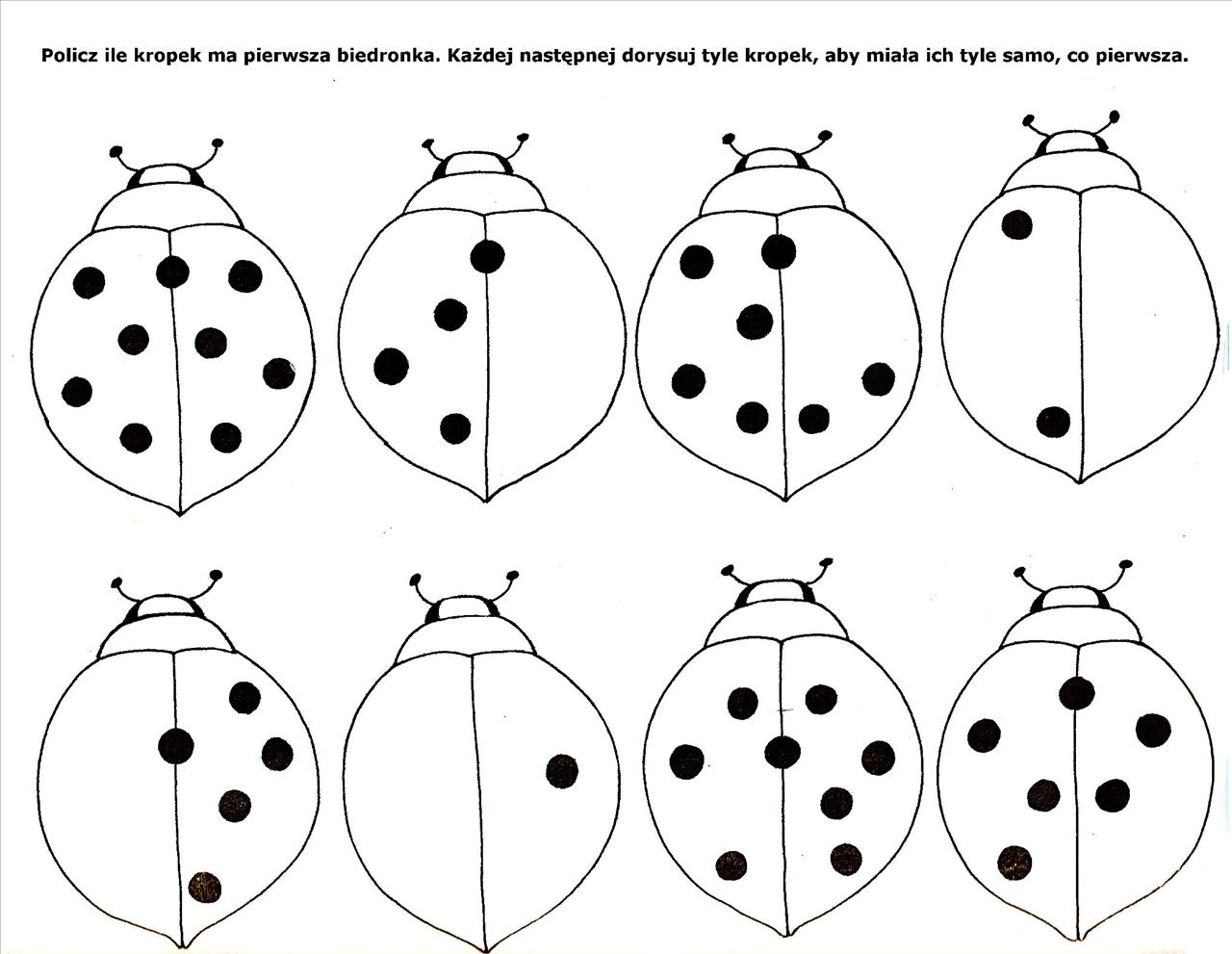 Dzień 2: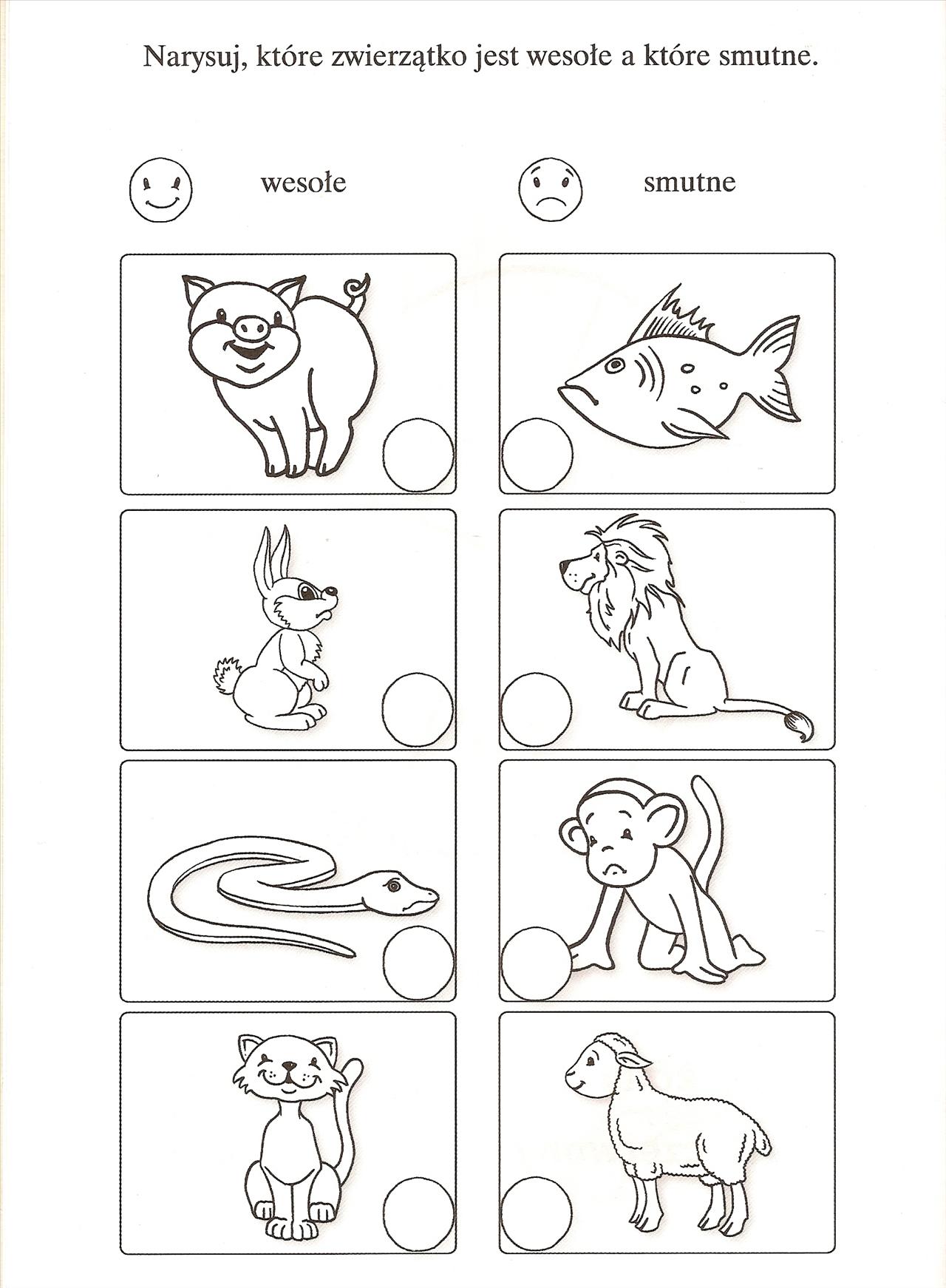 Dzień 3: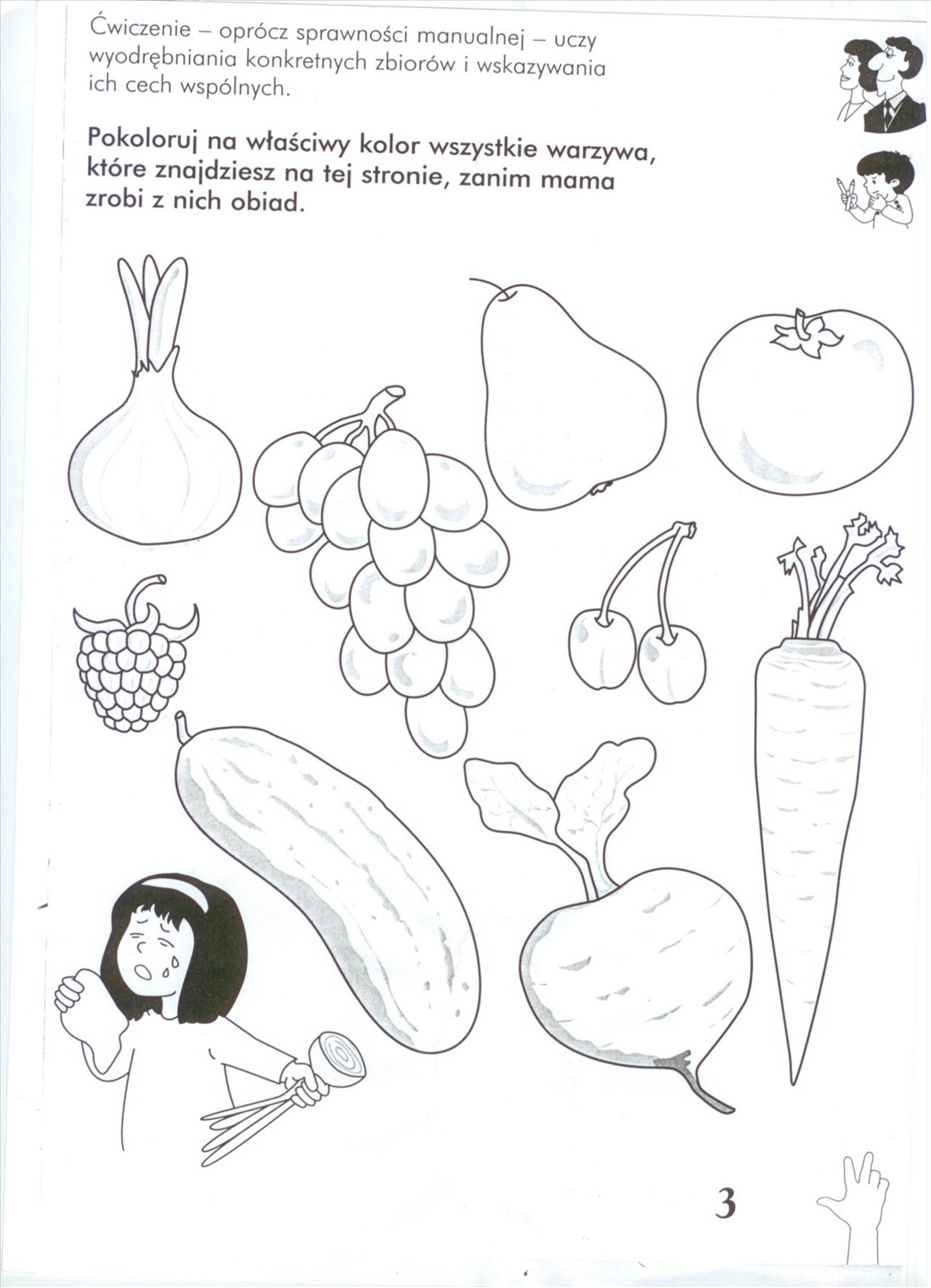 Dzień 4 : 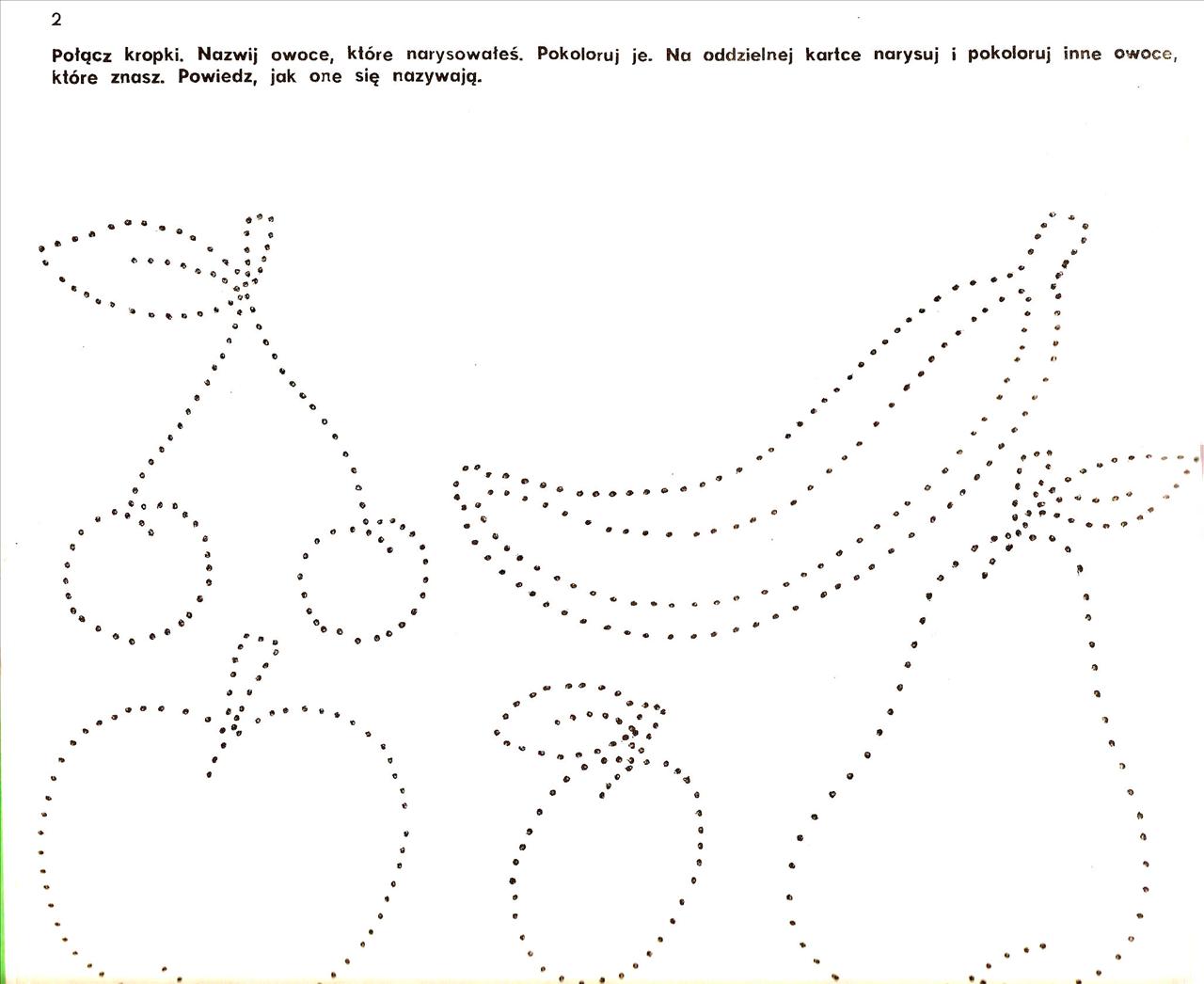 Dzień 5: 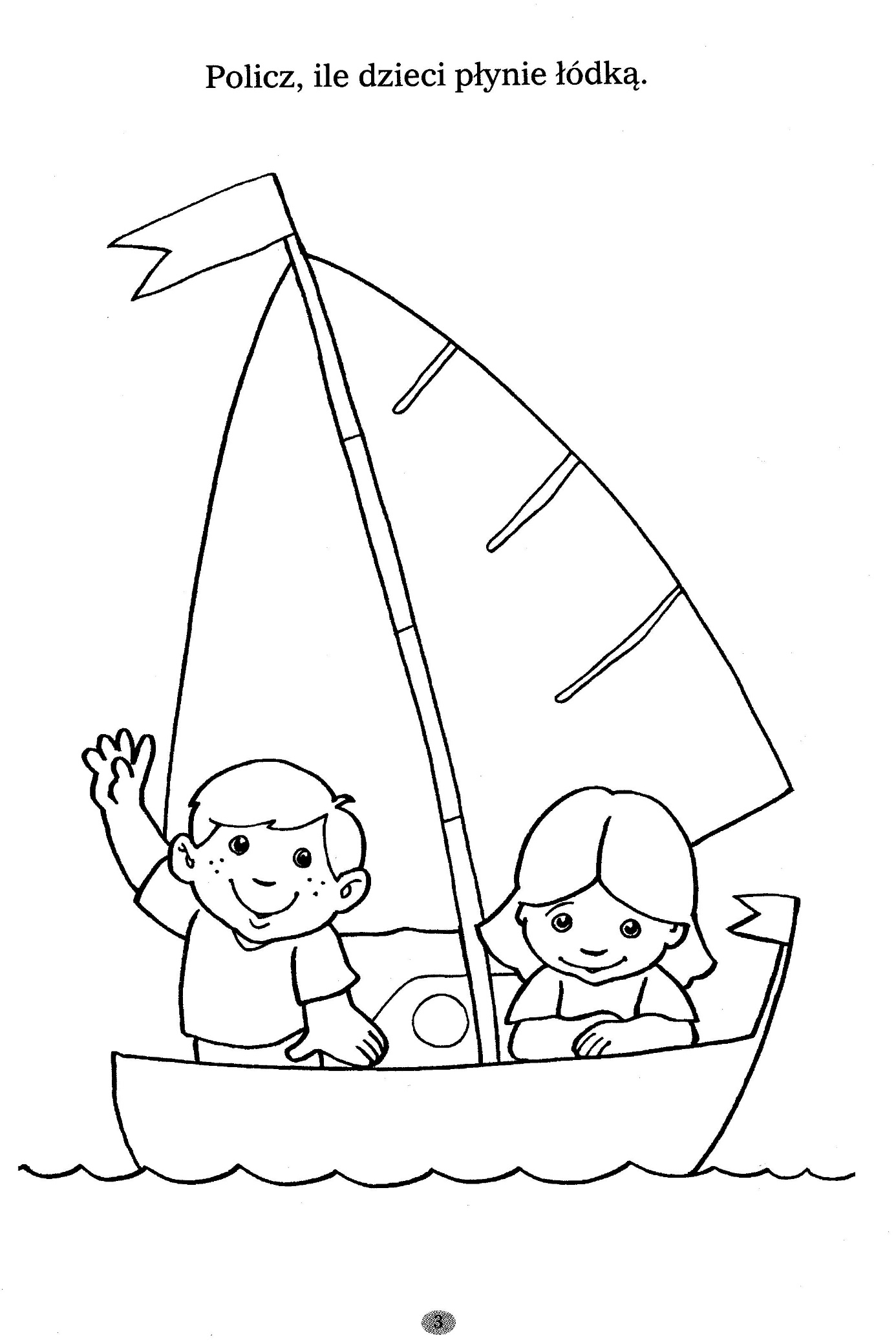 